CATCHER in the RYE Webquest			Name 				Go to class website (gerhardteng2.weebly.com) and open up the “Catcher Webquest” presentation on the Assignments page.   Go into PRESENT mode to activate the links.I. J.D. Salinger: Read through the first 3 slides on Salinger’s life and take bullet point notes on at least 5 interesting/important facts about Salinger (hint: the arrows point to important facts). More on Salinger		http://www.deadcaulfields.com/DCHome.html 
Under the Salinger heading, click on AN INTRODUCTION.Read the story “A Train Ride” (starts 3 paragraphs down).  What are your impressions of J.D Salinger as a young man?  Response should be a brief analysis of his personality (4-5 sentences). ____________________________________________________________________________________________________________________________________________________________________________________________________________________________________________________________________________________________________________________________________________________________________________________________________________________________________________________________________________________Now, click on ALLUSIONS.According to the excerpt about Charlie Chaplin, why do Salinger’s characters hate actors?____________________________________________________________________________________________________________________________________________________________________________________________________________________________________________________________________________________________________________________________________________________II. Cost of items and events in 1950 America	    http://www.thepeoplehistory.com/1950.html https://www.cheatsheet.com/money-career/things-you-could-buy-for-1-dollar.html/?a=viewall Check out the given websites to find out how much these would cost in 1950.1. Gallon of gas					2. Movie ticket			3. New car 				4. Ticket to a sporting event 			5. Pack of cigarettes				6. Book/Pen				7. $1 in 1950 was approximately equivalent to 			 today. III. Catcher Controversy http://www.remnantnewspaper.com/Archives/archive-2008-0430-catcher_in_the_rye.htm  Read the first 5 and the last 5 paragraphs of the article “Catcher in the Rye: Catholic Educators and the Death of Innocence.” What are several major objections to reading Catcher  in schools?_________________________________________________________________________________________________________________________________________________________________________________________________________________________________________________________________________________________________________________________________________________________________________________________________________________________________________Who is Mark David Chapman and what did he do?  What is his connection to Catcher in the Rye?_______________________________________________________________________________________________________________________________________________________________________________________________________________________________________________________________ Check out the INTRO on www.shmoop.com/catcher-in-the-rye. In the section (towards the bottom of the page) “What is The Catcher in the Rye About and Why Should I Care?” what case does the site author make for reading the book? What would the author say to (and about) those who object to reading Catcher in the Rye?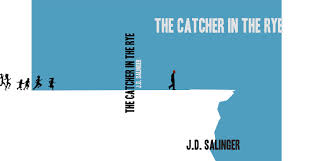 